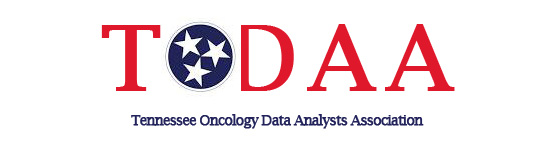 AGENDARegional Education Conference
    Friday, June 17, 2022  8:15 am-12:00 pm (CST)9:15 am-1:00 pm (EST)Begin Time: 			Topic: 8:15am CST/9:15 EST	Registration/ Welcome8:30am CST/9:30 EST	2022 TCR Requirements and Updates- Anne Llewellyn, CTR9:30am CST/10:30 EST	Navigating in a Virtual World- Leslie Stroud, RHIA, CTR10:30am CST/11:30 EST	What’s New in 2022- Janet Vogel, CTRFree to TODAA MembersPlease RSVP on www.TODAA.org- Please register to ensure that you receive important emails including virtual meeting link. Approval by NCRA for 3 CEUs (2 Cat. A)Thank you for your attendance and participation!	